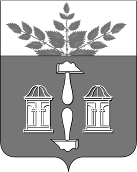 Тульская областьМуниципальное образование  ЩЁКИНСКИЙ РАЙОНФИНАНСОВОЕ УПРАВЛЕНИЕАДМИНИСТРАЦИИ ЩЁКИНСКОГО РАЙОНАПРИКАЗОт   14.12.2022  №07-07/221В соответствии со ст. 160.1 Бюджетного кодекса Российской Федерации, приказом Минфина Российской Федерации от 17.05.2022         №75н "Об утверждении кодов (перечней кодов) бюджетной классификации Российской Федерации на 2023 год (на 2023 год и на плановый период 2024 и 2025 годов)", на основании постановления администрации муниципального образования Щекинский район от 18.11.2022 №11-1479 «О внесении изменений в постановление администрации Щекинского района от 06.12.2021 №12-1579 «Об утверждении перечней главных администраторов доходов, главных администраторов источников финансирования дефицита бюджета муниципального образования Щекинский район, порядка и сроков внесения изменений в перечни главных администраторов доходов и главных администраторов источников финансирования дефицита бюджета муниципального образования Щекинский район», руководствуясь постановлением администрации муниципального образования   Щекинский район от 24.08.2017 №8-1134 «О порядке осуществления органами местного самоуправления и (или) находящимися в их ведении казенными учреждениями бюджетных полномочий главных администраторов доходов бюджета муниципального образования Щекинский район и бюджетов городских (сельских) поселений Щекинского района», ПРИКАЗЫВАЮ:1. Возложить на финансовое управление администрации Щекинского района следующие полномочия администратора доходов бюджета муниципального района:- начисление, учет и контроль за правильностью исчисления, полнотой и своевременностью осуществления платежей в бюджет, пеней и штрафов по ним;- взыскание задолженности по платежам в бюджет, пеней и штрафов;- принятие решений о возврате излишне уплаченных (взысканных) платежей в бюджет, пеней и штрафов, а также процентов за несвоевременное осуществление такого возврата и процентов, начисленных на излишне взысканные суммы, и представление в территориальный орган Федерального казначейства поручений для осуществления возврата в порядке, установленном Министерством финансов Российской Федерации;- принятие решения о зачете (уточнении) платежей в бюджет и представление соответствующего уведомления в территориальный орган Федерального казначейства;- формирование и представление главному администратору доходов бюджета сведений и бюджетную отчетность, необходимых для осуществления полномочий соответствующего главного администратора доходов бюджета;- предоставление информации, необходимой для уплаты денежных средств физическими и юридическими лицами за государственные и муниципальные услуги, а также иных платежей, являющихся источниками формирования доходов бюджетов бюджетной системы Российской Федерации, в Государственную информационную систему о государственных и муниципальных платежах в соответствии с порядком, установленным Федеральном законом от 27 июля 2010 года N 210-ФЗ "Об организации предоставления государственных и муниципальных услуг", предусмотренных законодательством Российской Федерации;- принятие решения о признании безнадежной к взысканию задолженности по платежам в бюджет;- осуществление иных бюджетных полномочий, установленных Бюджетным кодексом Российской Федерации и принимаемыми в соответствии с ним нормативными правовыми актами (муниципальными правовыми актами), регулирующими бюджетные правоотношения.2. Закрепить за финансовым управлением администрации Щекинского района источники доходов бюджета муниципального образования Щекинский район по соответствующим кодам классификации доходов бюджетов согласно приложению к настоящему приказу.3. Отделу планирования доходов, финансирования производственной сферы и капитальных вложений финансового управления администрации Щекинского района  в течение двух рабочих дней после издания настоящего приказа довести его до сведения Управления Федерального казначейства Тульской области.4. Признать утратившим силу:приказ финансового управления администрации Щекинского района от 17.12.2021 №234/П5. Контроль за выполнением настоящего приказа оставляю за собой.6. Приказ вступает в силу с 1 января 2023 года.Исп. Тараторина Анастасия Сергеевна,Тел.: 5-49-90        Начальник финансового     управления администрации            Щекинского района                                                     Е.Н. АфанасьеваО наделении полномочиямиадминистратора доходов бюджета МО Щекинский район         Начальник финансового       управления администрации                                                  Щекинского района                ПЕРЕЧЕНЬ администратора доходов бюджета    муниципального образования             Щекинский район                ПЕРЕЧЕНЬ администратора доходов бюджета    муниципального образования             Щекинский районКод бюджетной классификации Российской ФедерацииКод бюджетной классификации Российской ФедерацииКод бюджетной классификации Российской ФедерацииНаименование администратора доходов бюджета муниципального образования Щекинский районНПАадминистратора доходовдоходов местного бюджетадоходов местного бюджетаНаименование администратора доходов бюджета муниципального образования Щекинский районНПАадминистратора доходовдоходов местного бюджетадоходов местного бюджетаФинансовое управление администрации муниципального образования Щекинский районНПА8501 11 03050 05 0000 1201 11 03050 05 0000 120Проценты, полученные от предоставления бюджетных кредитов внутри страны за счет средств бюджетов муниципальных районов№145-ФЗ от 31.07.1998 ст.628501 13 01995 05 0000 1301 13 01995 05 0000 130Прочие доходы от оказания платных услуг (работ) получателями средств бюджетов муниципальных районов8501 13 02995 05 0000 1301 13 02995 05 0000 130Прочие доходы от компенсации затрат бюджетов муниципальных районов8501 16 07090 05 0000 1301 16 07090 05 0000 130Иные штрафы, неустойки, пени, уплаченные в соответствии с законом или договором в случае неисполнения или ненадлежащего исполнения обязательств перед муниципальным органом, (муниципальным казенным учреждением) муниципального района8501 17 01050 05 0000 1801 17 01050 05 0000 180Невыясненные поступления, зачисляемые в  бюджеты муниципальных районов8501 17 05050 05 0000 1801 17 05050 05 0000 180Прочие неналоговые доходы  бюджетов муниципальных районов 8502 02 15001 05 0000 1502 02 15001 05 0000 150Дотации бюджетам муниципальных районов на выравнивание бюджетной обеспеченности из бюджета субъекта Российской Федерации№145-ФЗ от 31.07.1998 ст.1388502 02 15002 05 0000 1502 02 15002 05 0000 150Дотации бюджетам муниципальных районов на поддержку мер по обеспечению сбалансированности бюджетов8502 02 16549 05 0000 1502 02 16549 05 0000 150Дотации (гранты) бюджетам муниципальных районов за достижение показателей деятельности органов местного самоуправления8502 02 19999 05 0000 1502 02 19999 05 0000 150Прочие дотации бюджетам муниципальных районов8502 02 20041 05 0000 1502 02 20041 05 0000 150Субсидии бюджетам муниципальных районов на строительство, модернизацию, ремонт и содержание автомобильных дорог общего пользования, в том числе дорог в поселениях (за исключением автомобильных дорог федерального значения)8502 02 20077 05 0000150 2 02 20077 05 0000150 Субсидии бюджетам муниципальных районов на софинансирование капитальных вложений в объекты муниципальной собственности8502 02 20079 05 0000 1502 02 20079 05 0000 150Субсидии бюджетам муниципальных районов на переселение граждан из жилищного фонда, признанного непригодным для проживания, и (или) жилищного фонда с высоким уровнем износа (более 70 процентов)8502 02 20216 05 0000 1502 02 20216 05 0000 150Субсидии бюджетам муниципальных районов на осуществление дорожной деятельности в отношении автомобильных дорог общего пользования, а также капитального ремонта и ремонта дворовых территорий многоквартирных домов, проездов к дворовым территориям многоквартирных домов населенных пунктов8502 02 20300 05 0000 1502 02 20300 05 0000 150Субсидии бюджетам муниципальных районов на обеспечение мероприятий по модернизации систем коммунальной инфраструктуры за счет средств, поступивших от публично-правовой компании "Фонд развития территорий"8502 02 20302 05 0000 1502 02 20302 05 0000 150Субсидии бюджетам муниципальных районов на обеспечение мероприятий по переселению граждан из аварийного жилищного фонда, в том числе переселению граждан из аварийного жилищного фонда с учетом необходимости развития малоэтажного жилищного строительства, за счет средств бюджетов8502 02 25027 05 0000 1502 02 25027 05 0000 150Субсидии бюджетам муниципальных районов на реализацию мероприятий государственной программы Российской Федерации "Доступная среда"8502 02 25098 05 0000 1502 02 25098 05 0000 150Субсидии бюджетам муниципальных районов на обновление материально-технической базы для организации учебно-исследовательской, научно-практической, творческой деятельности, занятий физической культурой и спортом в образовательных организациях8502 02 25232 05 0000 1502 02 25232 05 0000 150Субсидии бюджетам муниципальных районов на создание дополнительных мест для детей в возрасте от 1,5 до 3 лет в образовательных организациях, осуществляющих образовательную деятельность по образовательным программам дошкольного образования8502 02 25304 05 0000 1502 02 25304 05 0000 150Субсидии бюджетам муниципальных районов на организацию бесплатного горячего питания обучающихся, получающих начальное общее образование в государственных и муниципальных образовательных организациях8502 02 25467 05 0000 1502 02 25467 05 0000 150Субсидии бюджетам муниципальных районов на обеспечение развития и укрепления материально-технической базы домов культуры в населенных пунктах с числом жителей до 50 тысяч человек8502 02 25497 05 0000 1502 02 25497 05 0000 150Субсидии бюджетам муниципальных районов на реализацию мероприятий по обеспечению жильем молодых семей8502 02 25511 05 0000 1502 02 25511 05 0000 150Субсидии бюджетам муниципальных районов на проведение комплексных кадастровых работ8502 02 25513 05 0000 1502 02 25513 05 0000 150Субсидии бюджетам муниципальных районов на развитие сети учреждений культурно-досугового типа8502 02 25519 05 0000 1502 02 25519 05 0000 150Субсидии бюджетам муниципальных районов на поддержку отрасли культуры8502 02 25520 05 0000 1502 02 25520 05 0000 150Субсидии бюджетам муниципальных районов на реализацию мероприятий по созданию в субъектах Российской Федерации новых мест в общеобразовательных организациях8502 02 25555 05 0000 1502 02 25555 05 0000 150Субсидии бюджетам муниципальных районов на реализацию программ формирования современной городской среды8502 02 25576 05 0000 1502 02 25576 05 0000 150Субсидии бюджетам муниципальных районов на обеспечение комплексного развития сельских территорий8502 02 25172 05 0000 1502 02 25172 05 0000 150Субсидии бюджетам муниципальных районов на оснащение (обновление материально-технической базы) оборудованием, средствами обучения и воспитания общеобразовательных организаций, в том числе осуществляющих образовательную деятельность по адаптированным основным общеобразовательным программа852 02 25213 05 0000 1502 02 25213 05 0000 150Субсидии бюджетам муниципальных районов на обновление материальнотехнической базы образовательных организаций для внедрения цифровой  образовательной среды и развития цифровых навыков обучающихся8502 02 25590 05 0000 1502 02 25590 05 0000 150Субсидии бюджетам муниципальных районов на техническое оснащение муниципальных музеев8502 02 45719 05 0000 1502 02 45719 05 0000 150Межбюджетные трансферты, передаваемые бюджетам муниципальных районов на проведение мероприятий по обеспечению деятельности советников директора по воспитанию и взаимодействию с детскими общественными объединениями в общеобразовательных организациях8502 02 27112 05 0000 1502 02 27112 05 0000 150Субсидии бюджетам муниципальных районов на софинансирование капитальных вложений в объекты муниципальной собственности8502 02 29000 05 0000 1502 02 29000 05 0000 150Субсидии бюджетам муниципальных районов за счет средств резервного фонда Президента Российской Федерации8502 02 29001 05 0000 1502 02 29001 05 0000 150Субсидии бюджетам муниципальных районов за счет средств резервного фонда Правительства Российской Федерации8502 02 29999 05 0000 1502 02 29999 05 0000 150Прочие субсидии бюджетам муниципальных районов8502 02 30024 05 0000 1502 02 30024 05 0000 150Субвенции бюджетам муниципальных районов на выполнение передаваемых полномочий субъектов Российской Федерации8502 02 30029 05 0000 1502 02 30029 05 0000 150Субвенции бюджетам муниципальных районов на компенсацию части платы, взимаемой с родителей (законных представителей) за присмотр и уход за детьми, посещающими образовательные организации, реализующие образовательные программы дошкольного образования8502 02 35118 05 0000 1502 02 35118 05 0000 150Субвенции бюджетам муниципальных районов на осуществление первичного воинского учета органами местного самоуправления поселений, муниципальных и городских округов8502 02 35120 05 0000 1502 02 35120 05 0000 150Субвенции бюджетам муниципальных районов на осуществление полномочий по составлению (изменению) списков кандидатов в присяжные заседатели федеральных судов общей юрисдикции в Российской Федерации8502 02 35134 05 0000 1502 02 35134 05 0000 150Субвенции бюджетам муниципальных районов на осуществление полномочий по обеспечению жильем отдельных категорий граждан, установленных Федеральным законом от 12 января 1995 года N 5-ФЗ "О ветеранах", в соответствии с Указом Президента Российской Федерации от 7 мая 2008 года N 714 "Об обеспечении жильем ветеранов Великой Отечественной войны 1941 - 1945 годов"8502 02 35135 05 0000 1502 02 35135 05 0000 150Субвенции бюджетам муниципальных районов на осуществление полномочий по обеспечению жильем отдельных категорий граждан, установленных Федеральным законом от 12 января 1995 года N 5-ФЗ "О ветеранах"8502 02 35176 05 0000 1502 02 35176 05 0000 150Субвенции бюджетам муниципальных районов на осуществление полномочий по обеспечению жильем отдельных категорий граждан, установленных Федеральным законом от 24 ноября 1995 года N 181-ФЗ "О социальной защите инвалидов в Российской Федерации"8502 02 35930 05 0000 1502 02 35930 05 0000 150Субвенции бюджетам муниципальных районов на государственную регистрацию актов гражданского состояния8502 02 39999 05 0000 1502 02 39999 05 0000 150Прочие субвенции бюджетам муниципальных районов 8502 02 40014 05 0000 1502 02 40014 05 0000 150Межбюджетные трансферты, передаваемые бюджетам муниципальных районов из бюджетов поселений на осуществление части полномочий по решению вопросов местного значения в соответствии с заключенными соглашениями8502 02 45303 05 0000 1502 02 45303 05 0000 150Межбюджетные трансферты, передаваемые бюджетам муниципальных районов на ежемесячное денежное вознаграждение за классное руководство педагогическим работникам государственных и муниципальных образовательных организаций, реализующих образовательные программы начального общего образования, образовательные программы основного общего образования, образовательные программы среднего общего образования8502 02 45393 05 0000 1502 02 45393 05 0000 150Межбюджетные трансферты, передаваемые бюджетам муниципальных районов на финансовое обеспечение дорожной деятельности8502 02 45424 05 0000 1502 02 45424 05 0000 150Межбюджетные трансферты, передаваемые бюджетам муниципальных районов на создание комфортной городской среды в малых городах и исторических поселениях - победителях Всероссийского конкурса лучших проектов создания комфортной городской среды8502 02 45453 05 0000 1502 02 45453 05 0000 150Межбюджетные трансферты, передаваемые бюджетам муниципальных районов на создание виртуальных концертных залов8502 02 45454 05 0000 1502 02 45454 05 0000 150Межбюджетные трансферты, передаваемые бюджетам муниципальных районов на создание модельных муниципальных библиотек8502 02 49001 05 0000150 2 02 49001 05 0000150 Межбюджетные трансферты, передаваемые бюджетам муниципальных районов, за счет средств резервного фонда Правительства Российской Федерации8502 02 49999 05 0000 1502 02 49999 05 0000 150Прочие  межбюджетные трансферты, передаваемые  бюджетам муниципальных районов 8502 03 05060 05 0000 1502 03 05060 05 0000 150Безвозмездные поступления в бюджеты муниципальных районов от государственной корпорации - Фонда содействия реформированию жилищно-коммунального хозяйства на обеспечение мероприятий по модернизации систем коммунальной инфраструктуры8502 04 05020 05 0000 1502 04 05020 05 0000 150Поступления от денежных пожертвований, предоставляемых негосударственными организациями получателям средств бюджетов муниципальных районов8502 07 05020 05 0000 1502 07 05020 05 0000 150Поступления от денежных пожертвований, предоставляемых физическими лицами получателям средств бюджетов муниципальных районов8502 08 05000 05 0000 1502 08 05000 05 0000 150Перечисления из бюджетов муниципальных районов (в бюджеты муниципальных районов) для осуществления возврата (зачета) излишне уплаченных или излишне взысканных сумм налогов, сборов и иных платежей, а также сумм процентов за несвоевременное осуществление такого возврата и процентов, начисленных на излишне взысканные суммы8502 08 10000 05 0000 1502 08 10000 05 0000 150Перечисления из бюджетов муниципальных районов (в бюджеты муниципальных районов) для осуществления взыскания8502 18 05010 05 0000 1502 18 05010 05 0000 150Доходы бюджетов муниципальных районов от возврата бюджетными учреждениями остатков субсидий прошлых лет8502 18 05020 05 0000 1502 18 05020 05 0000 150Доходы бюджетов муниципальных районов от возврата автономными учреждениями остатков субсидий прошлых лет8502 18 05030 05 0000 1502 18 05030 05 0000 150Доходы бюджетов муниципальных районов от возврата иными организациями остатков субсидий прошлых лет8502 18 25394 05 0000 1502 18 25394 05 0000 150Доходы бюджетов муниципальных районов от возврата остатков субсидий на приведение в нормативное состояние автомобильных дорог и искусственных дорожных сооружений в рамках реализации национального проекта "Безопасные качественные дороги" из бюджетов поселений8502 18 25519 05 0000 1502 18 25519 05 0000 150Доходы бюджетов муниципальных районов от возврата остатков субсидий на поддержку отрасли культуры из бюджетов поселений8502 18 25520 05 0000 1502 18 25520 05 0000 150Доходы бюджетов муниципальных районов от возврата остатков субсидий на реализацию мероприятий по созданию в субъектах Российской Федерации новых мест в общеобразовательных организациях из бюджетов поселений8502 18 25555 05 0000 1502 18 25555 05 0000 150Доходы бюджетов муниципальных районов от возврата остатков субсидий на реализацию программ формирования современной городской среды из бюджетов поселений8502 18 35118 05 0000 1502 18 35118 05 0000 150Доходы бюджетов муниципальных районов от возврата остатков субвенций на осуществление первичного воинского учета органами местного самоуправления поселений, муниципальных и городских округов из бюджетов поселений8502 18 35120 05 0000 1502 18 35120 05 0000 150Доходы бюджетов муниципальных районов от возврата остатков субвенций на осуществление полномочий по составлению (изменению) списков кандидатов в присяжные заседатели федеральных судов общей юрисдикции в Российской Федерации из бюджетов поселений8502 18 35134 05 0000 1502 18 35134 05 0000 150Доходы бюджетов муниципальных районов от возврата остатков субвенций на осуществление полномочий по обеспечению жильем отдельных категорий граждан, установленных Федеральным законом от 12 января 1995 года N 5-ФЗ «О ветеранах», в соответствии с Указом Президента Российской Федерации от 7 мая 2008 года № 714 «Об обеспечении жильем ветеранов Великой Отечественной войны 1941 - 1945 годов» из бюджетов поселений8502 18 35135 05 0000 1502 18 35135 05 0000 150Доходы бюджетов муниципальных районов от возврата остатков субвенций на осуществление полномочий по обеспечению жильем отдельных категорий граждан, установленных Федеральным законом от 12 января 1995 года N 5-ФЗ "О ветеранах", из бюджетов поселений8502 18 60010 05 0000 1502 18 60010 05 0000 150Доходы бюджетов муниципальных районов от возврата прочих остатков субсидий, субвенций и иных межбюджетных трансфертов, имеющих целевое назначение, прошлых лет из бюджетов поселений 8502 19 25027 05 0000 1502 19 25027 05 0000 150Возврат остатков субсидий на мероприятия государственной программы Российской Федерации "Доступная среда" из бюджетов муниципальных районов8502 19 25097 05 0000 1502 19 25097 05 0000 150Возврат остатков субсидий на создание в общеобразовательных организациях, расположенных в сельской местности и малых городах, условий для занятий физической культурой и спортом из бюджетов муниципальных районов8502 19 25394 05 0000 1502 19 25394 05 0000 150Возврат остатков субсидий на приведение в нормативное состояние автомобильных дорог и искусственных дорожных сооружений в рамках реализации национального проекта "Безопасные качественные дороги" из бюджетов муниципальных районов8502 19 25495 05 0000 1502 19 25495 05 0000 150Возврат остатков субсидий на финансовое обеспечение мероприятий федеральной целевой программы «Развитие физической культуры и спорта в Российской Федерации на 2016-2020 годы» из бюджетов муниципальных районов8502 19 25519 05 0000 1502 19 25519 05 0000 150Возврат остатков субсидий на поддержку отрасли культуры из бюджетов муниципальных районов8502 19 25555 05 0000 1502 19 25555 05 0000 150Возврат остатков субсидий на реализацию программ формирования современной городской среды из бюджетов муниципальных районов8502 19 35118 05 0000 1502 19 35118 05 0000 150Возврат остатков субвенций на осуществление первичного воинского учета органами местного самоуправления поселений, муниципальных и городских округов из бюджетов муниципальных районов8502 19 35120 05 0000 1502 19 35120 05 0000 150Возврат остатков субвенций на осуществление полномочий по составлению (изменению) списков кандидатов в присяжные заседатели федеральных судов общей юрисдикции в Российской Федерации из бюджетов муниципальных районов8502 19 35134 05 0000 1502 19 35134 05 0000 150Возврат остатков субвенций на осуществление полномочий по обеспечению жильем отдельных категорий граждан, установленных Федеральным законом от 12 января 1995 года N 5-ФЗ «О ветеранах», в соответствии с Указом Президента Российской Федерации от 7 мая 2008 года № 714 «Об обеспечении жильем ветеранов Великой Отечественной войны 1941 - 1945 годов» из бюджетов муниципальных районов8502 19 35135 05 0000 1502 19 35135 05 0000 150Возврат остатков субвенций на осуществление полномочий по обеспечению жильем отдельных категорий граждан, установленных Федеральным законом от 12 января 1995 года N 5-ФЗ "О ветеранах", из бюджетов муниципальных районов8502 19 60010 05 0000 1502 19 60010 05 0000 150Возврат прочих остатков субсидий, субвенций и иных межбюджетных трансфертов, имеющих целевое назначение, прошлых лет из бюджетов муниципальных районов8502 18 35135 05 0000 1502 18 35135 05 0000 150Доходы бюджетов муниципальных районов от возврата остатков субвенций на осуществление полномочий по обеспечению жильем отдельных категорий граждан, установленных Федеральным законом от 12 января 1995 года N 5-ФЗ "О ветеранах", из бюджетов поселений8502 18 60010 05 0000 1502 18 60010 05 0000 150Доходы бюджетов муниципальных районов от возврата прочих остатков субсидий, субвенций и иных межбюджетных трансфертов, имеющих целевое назначение, прошлых лет из бюджетов поселений 8502 19 25027 05 0000 1502 19 25027 05 0000 150Возврат остатков субсидий на мероприятия государственной программы Российской Федерации "Доступная среда" из бюджетов муниципальных районов8502 19 25394 05 0000 1502 19 25394 05 0000 150Возврат остатков субсидий на приведение в нормативное состояние автомобильных дорог и искусственных дорожных сооружений в рамках реализации национального проекта "Безопасные качественные дороги" из бюджетов муниципальных районов8502 19 25495 05 0000 1502 19 25495 05 0000 150Возврат остатков субсидий на финансовое обеспечение мероприятий федеральной целевой программы «Развитие физической культуры и спорта в Российской Федерации на 2016-2020 годы» из бюджетов муниципальных районов8502 19 25519 05 0000 1502 19 25519 05 0000 150Возврат остатков субсидий на поддержку отрасли культуры из бюджетов муниципальных районов8502 19 25555 05 0000 1502 19 25555 05 0000 150Возврат остатков субсидий на реализацию программ формирования современной городской среды из бюджетов муниципальных районов8502 19 35118 05 0000 1502 19 35118 05 0000 150Возврат остатков субвенций на осуществление первичного воинского учета органами местного самоуправления поселений, муниципальных и городских округов из бюджетов муниципальных районов8502 19 35120 05 0000 1502 19 35120 05 0000 150Возврат остатков субвенций на осуществление полномочий по составлению (изменению) списков кандидатов в присяжные заседатели федеральных судов общей юрисдикции в Российской Федерации из бюджетов муниципальных районов8502 19 35134 05 0000 1502 19 35134 05 0000 150Возврат остатков субвенций на осуществление полномочий по обеспечению жильем отдельных категорий граждан, установленных Федеральным законом от 12 января 1995 года N 5-ФЗ «О ветеранах», в соответствии с Указом Президента Российской Федерации от 7 мая 2008 года № 714 «Об обеспечении жильем ветеранов Великой Отечественной войны 1941 - 1945 годов» из бюджетов муниципальных районов8502 19 35135 05 0000 1502 19 35135 05 0000 150Возврат остатков субвенций на осуществление полномочий по обеспечению жильем отдельных категорий граждан, установленных Федеральным законом от 12 января 1995 года N 5-ФЗ "О ветеранах", из бюджетов муниципальных районов8502 19 60010 05 0000 1502 19 60010 05 0000 150Возврат прочих остатков субсидий, субвенций и иных межбюджетных трансфертов, имеющих целевое назначение, прошлых лет из бюджетов муниципальных районов8502 19 25097 05 0000 1502 19 25097 05 0000 150Возврат остатков субсидий на создание в общеобразовательных организациях, расположенных в сельской местности и малых городах, условий для занятий физической культурой и спортом из бюджетов муниципальных районов8502 19 25394 05 0000 1502 19 25394 05 0000 150Возврат остатков субсидий на приведение в нормативное состояние автомобильных дорог и искусственных дорожных сооружений в рамках реализации национального проекта "Безопасные качественные дороги" из бюджетов муниципальных районов8502 19 25495 05 0000 1502 19 25495 05 0000 150Возврат остатков субсидий на финансовое обеспечение мероприятий федеральной целевой программы «Развитие физической культуры и спорта в Российской Федерации на 2016-2020 годы» из бюджетов муниципальных районов8502 19 25519 05 0000 1502 19 25519 05 0000 150Возврат остатков субсидий на поддержку отрасли культуры из бюджетов муниципальных районов8502 19 25555 05 0000 1502 19 25555 05 0000 150Возврат остатков субсидий на реализацию программ формирования современной городской среды из бюджетов муниципальных районов8502 19 35118 05 0000 1502 19 35118 05 0000 150Возврат остатков субвенций на осуществление первичного воинского учета органами местного самоуправления поселений, муниципальных и городских округов из бюджетов муниципальных районов8502 19 35120 05 0000 1502 19 35120 05 0000 150Возврат остатков субвенций на осуществление полномочий по составлению (изменению) списков кандидатов в присяжные заседатели федеральных судов общей юрисдикции в Российской Федерации из бюджетов муниципальных районов8502 19 35134 05 0000 1502 19 35134 05 0000 150Возврат остатков субвенций на осуществление полномочий по обеспечению жильем отдельных категорий граждан, установленных Федеральным законом от 12 января 1995 года N 5-ФЗ «О ветеранах», в соответствии с Указом Президента Российской Федерации от 7 мая 2008 года № 714 «Об обеспечении жильем ветеранов Великой Отечественной войны 1941 - 1945 годов» из бюджетов муниципальных районов8502 19 35135 05 0000 1502 19 35135 05 0000 150Возврат остатков субвенций на осуществление полномочий по обеспечению жильем отдельных категорий граждан, установленных Федеральным законом от 12 января 1995 года N 5-ФЗ "О ветеранах", из бюджетов муниципальных районов8502 19 60010 05 0000 1502 19 60010 05 0000 150Возврат прочих остатков субсидий, субвенций и иных межбюджетных трансфертов, имеющих целевое назначение, прошлых лет из бюджетов муниципальных районов